بسم الله الرحمن الرحيممدرسة الشهيد عدنان الغول الأساسية للبنيناختبار الشهر الأول في مادة الرياضيات للصف السادس الابتدائي للعام 2017-2018اسم الطالب :....................................................... الصف : .......................السؤال الأول : أضع دائرة حول رمز الاجابة الصحيحة أي الأعداد التالية مربع كامل ........             أ )    75                      ب)  64                         ج) 46                  د ) 8قيمة         140    تقريبا  مما يأتي  .........             أ )  14                       ب)  10                          ج)   140                د ) 12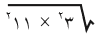 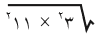 ما قيمة                               مما يأتي :                 أ )1089                      ب) 9 × 11                     ج) 99                 د ) 33الصورة الأسية للعدد   1125  هي ........ ....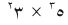            ا )   25 + 100 +1000    ب )  125  × 9               ج )    15               د)  أي الأعداد التالية ليس مكعبا كاملا  ........         أ )     8                      ب)      64                  ج)          1                د ) 25السؤال الثاني : 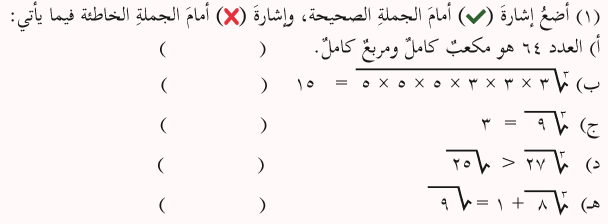 السؤال الثالث : أ )) مكعب حجمه  64 سم 3    جد  : طول حرفه ؟مساحة احد اوجهه ؟ب )) أقدر قيمة  :1 )          99  2 )        100 